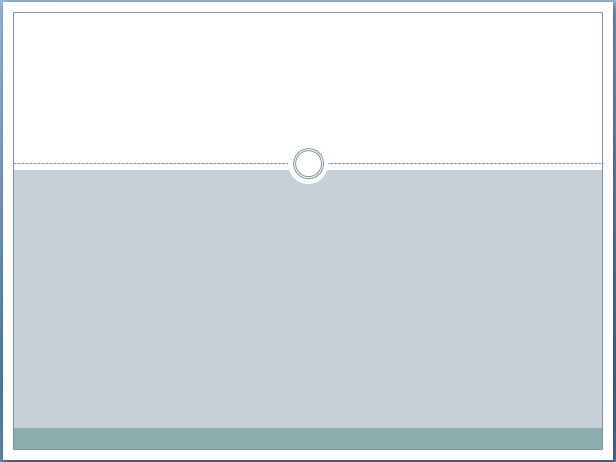 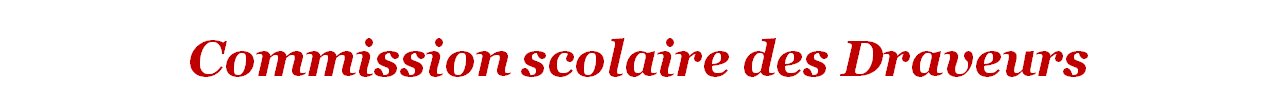 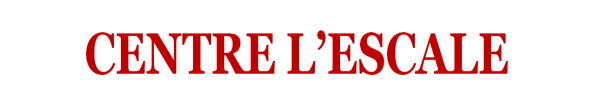 TYPES D’ÉLÈVESTYPES D’ÉLÈVESTYPES D’ÉLÈVESTYPES D’ÉLÈVESTYPES D’ÉLÈVESTYPES D’ÉLÈVESTYPES D’ÉLÈVESTYPES D’ÉLÈVESTYPES D’ÉLÈVESTYPES D’ÉLÈVESTYPESCARACTÉRISTIQUESCARACTÉRISTIQUESCARACTÉRISTIQUESINTERVENTIONSINTERVENTIONSINTERVENTIONSINTERVENTIONSINTERVENTIONSINTERVENTIONSTYPESCARACTÉRISTIQUESCARACTÉRISTIQUESCARACTÉRISTIQUESEN CLASSEEN CLASSEEN RENCONTRE INDIVIDUELLEEN RENCONTRE INDIVIDUELLEEN RENCONTRE INDIVIDUELLEAUTRESL’abonné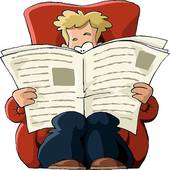 Membre privilégié du centre Participe à toutes les activités Impliqué dans tous les comités Toujours à l’école, rarement en classe Doyen des élèves Tanguy de l’école Ses cahiers sont peu utilisésMembre privilégié du centre Participe à toutes les activités Impliqué dans tous les comités Toujours à l’école, rarement en classe Doyen des élèves Tanguy de l’école Ses cahiers sont peu utilisésMembre privilégié du centre Participe à toutes les activités Impliqué dans tous les comités Toujours à l’école, rarement en classe Doyen des élèves Tanguy de l’école Ses cahiers sont peu utilisésOn lui fixe des objectifs en lui donnant des défisOn lui fixe des échéanciers à respecterOn lui propose un genre de mentorat pour les nouveaux élèvesOn lui fixe des objectifs en lui donnant des défisOn lui fixe des échéanciers à respecterOn lui propose un genre de mentorat pour les nouveaux élèvesOn l’amène à choisir ses priorités en vue de réduire ses activités pour se concentrer sur ses étudesOn le valorise dans ses autres projets pour en arriver à des résultats similaires dans ses étudesOn lui explique l’importance et la pertinence de terminer ses études en vue de réaliser des objectifsOn l’amène à choisir ses priorités en vue de réduire ses activités pour se concentrer sur ses étudesOn le valorise dans ses autres projets pour en arriver à des résultats similaires dans ses étudesOn lui explique l’importance et la pertinence de terminer ses études en vue de réaliser des objectifsOn l’amène à choisir ses priorités en vue de réduire ses activités pour se concentrer sur ses étudesOn le valorise dans ses autres projets pour en arriver à des résultats similaires dans ses étudesOn lui explique l’importance et la pertinence de terminer ses études en vue de réaliser des objectifsL’absent autodidacte 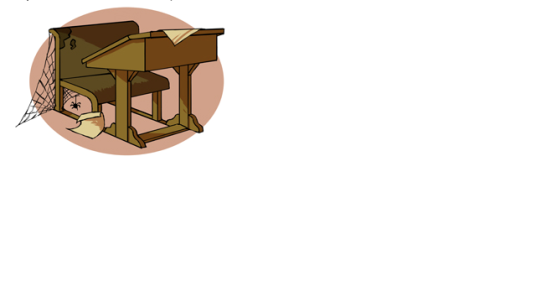 Absences fréquentes Préfère travailler à la maison   Chemine étonnamment bien dans ses cahiers Réussit bien en examenAbsences fréquentes Préfère travailler à la maison   Chemine étonnamment bien dans ses cahiers Réussit bien en examenAbsences fréquentes Préfère travailler à la maison   Chemine étonnamment bien dans ses cahiers Réussit bien en examenOn reste attentifs à ses départsOn intervient de façon humoristique lors des départsOn lui fixe des rendez-vousOn reste attentifs à ses départsOn intervient de façon humoristique lors des départsOn lui fixe des rendez-vousOn s’informe de sa situationOn peut lui demander de s’impliquer dans le tutoratOn s’informe de sa situationOn peut lui demander de s’impliquer dans le tutoratOn s’informe de sa situationOn peut lui demander de s’impliquer dans le tutoratL’anonyme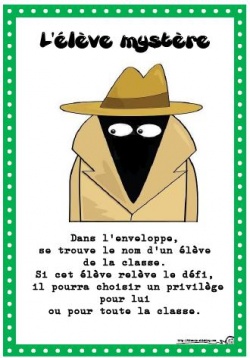 Jamais absent Travaille bien Ne demande jamais d’explications Réservé, timide, discret et effacé Passe ses pauses en classe Pose des questions aux pauses Inscrit son nom en fin de journée (classe vide)Jamais absent Travaille bien Ne demande jamais d’explications Réservé, timide, discret et effacé Passe ses pauses en classe Pose des questions aux pauses Inscrit son nom en fin de journée (classe vide)Jamais absent Travaille bien Ne demande jamais d’explications Réservé, timide, discret et effacé Passe ses pauses en classe Pose des questions aux pauses Inscrit son nom en fin de journée (classe vide)On apprend à le connaîtreOn le valoriseOn circule près de luiOn le salue et on lui apporte une attentionOn va le chercher doucementOn apprend à le connaîtreOn le valoriseOn circule près de luiOn le salue et on lui apporte une attentionOn va le chercher doucementOn tente de créer un lienOn apprend à le connaîtreOn recueille de l’information à son sujetOn tente de créer un lienOn apprend à le connaîtreOn recueille de l’information à son sujetOn tente de créer un lienOn apprend à le connaîtreOn recueille de l’information à son sujetLe découragé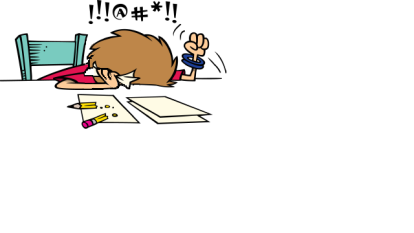 Se sent frustré et débordé par la tâche Baisse de motivation Ne voit pas la lumière au bout du tunnel Se déprécie énormément Vit plusieurs échecs Croit qu’il ne réussira jamais A mille et une préoccupationsEst parfois surclasséSe sent frustré et débordé par la tâche Baisse de motivation Ne voit pas la lumière au bout du tunnel Se déprécie énormément Vit plusieurs échecs Croit qu’il ne réussira jamais A mille et une préoccupationsEst parfois surclasséSe sent frustré et débordé par la tâche Baisse de motivation Ne voit pas la lumière au bout du tunnel Se déprécie énormément Vit plusieurs échecs Croit qu’il ne réussira jamais A mille et une préoccupationsEst parfois surclasséOn lui propose des objectifs à court termeOn lui accorde un suivi de prèsOn lui propose des objectifs à court termeOn lui accorde un suivi de prèsOn lui rappelle ou souligne ses réussites autres que scolairesOn lui donne des responsabilités pour le valoriserOn lui rappelle ou souligne ses réussites autres que scolairesOn lui donne des responsabilités pour le valoriserOn lui rappelle ou souligne ses réussites autres que scolairesOn lui donne des responsabilités pour le valoriserLe dépendant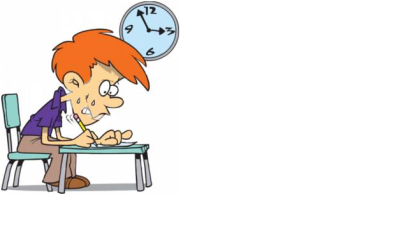 Manque d’autonomie et de confiance Billet de saison au bureau de l’enseignant Peu d’effort de sa part Demande de l’aide constamment Angoissé, inquiet et nerveux S’accroche à l’enseignant comme une bouéeManque d’autonomie et de confiance Billet de saison au bureau de l’enseignant Peu d’effort de sa part Demande de l’aide constamment Angoissé, inquiet et nerveux S’accroche à l’enseignant comme une bouéeManque d’autonomie et de confiance Billet de saison au bureau de l’enseignant Peu d’effort de sa part Demande de l’aide constamment Angoissé, inquiet et nerveux S’accroche à l’enseignant comme une bouéeOn l’installe près de nous pour le rassurerOn lui donne de petits mandats (objectifs)On vérifie régulièrement si le travail est accompliOn le félicite et on le valorise régulièrementOn lui accorde du temps pour travailler seulOn le rend autonome petit à petitOn le place en équipe en lui donnant un rôle précisOn l’installe près de nous pour le rassurerOn lui donne de petits mandats (objectifs)On vérifie régulièrement si le travail est accompliOn le félicite et on le valorise régulièrementOn lui accorde du temps pour travailler seulOn le rend autonome petit à petitOn le place en équipe en lui donnant un rôle précisOn partage sur ses effortsOn ne peut pas faire le travail On lui enseigne à se servir des ouvrages de référenceOn l’implique dans les activités de l’écoleOn lui confie des tâches simplesOn partage sur ses effortsOn ne peut pas faire le travail On lui enseigne à se servir des ouvrages de référenceOn l’implique dans les activités de l’écoleOn lui confie des tâches simplesOn partage sur ses effortsOn ne peut pas faire le travail On lui enseigne à se servir des ouvrages de référenceOn l’implique dans les activités de l’écoleOn lui confie des tâches simplesTYPESCARACTÉRISTIQUESCARACTÉRISTIQUESCARACTÉRISTIQUESINTERVENTIONSINTERVENTIONSINTERVENTIONSINTERVENTIONSINTERVENTIONSINTERVENTIONSTYPESCARACTÉRISTIQUESCARACTÉRISTIQUESCARACTÉRISTIQUESEN CLASSEEN CLASSEEN RENCONTRE INDIVIDUELLEEN RENCONTRE INDIVIDUELLEAUTRESAUTRESLE DÉSORGANISÉ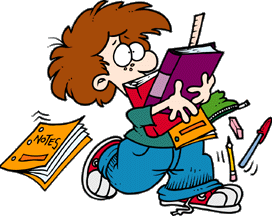 Difficultés d’apprentissage Aucune méthode de travail Oublie régulièrement son matériel scolaire Dépassement d’heures Cahiers inachevés et bâclés Déficit d’attentionDifficultés d’apprentissage Aucune méthode de travail Oublie régulièrement son matériel scolaire Dépassement d’heures Cahiers inachevés et bâclés Déficit d’attentionDifficultés d’apprentissage Aucune méthode de travail Oublie régulièrement son matériel scolaire Dépassement d’heures Cahiers inachevés et bâclés Déficit d’attentionOn établit des limitesOn intervient directement avec l’élèveOn l’installe près de nous pour le rassurerOn établit des limitesOn intervient directement avec l’élèveOn l’installe près de nous pour le rassurerOn fait un suivi régulier de ses apprentissagesOn fait un suivi régulier de ses apprentissagesLE DÉSORIENTÉ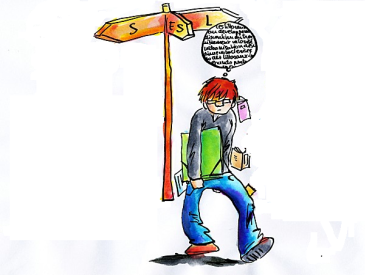 Aucun but professionnel Difficulté à se motiver Change de statut (jour, soir, FAD) Fréquente l’école pour les mauvaises raisons Change d’emploi régulièrementAucun but professionnel Difficulté à se motiver Change de statut (jour, soir, FAD) Fréquente l’école pour les mauvaises raisons Change d’emploi régulièrementAucun but professionnel Difficulté à se motiver Change de statut (jour, soir, FAD) Fréquente l’école pour les mauvaises raisons Change d’emploi régulièrementOn l’encadre efficacementOn lui fait du renforcement positifOn lui assigne place stratégiqueOn lui donne des objectifs à court termeOn décortique le travail à faireOn lui donne des travaux en lien avec ses intérêtsOn lui trouve des activités qui lui servira de boussoleOn l’encadre efficacementOn lui fait du renforcement positifOn lui assigne place stratégiqueOn lui donne des objectifs à court termeOn décortique le travail à faireOn lui donne des travaux en lien avec ses intérêtsOn lui trouve des activités qui lui servira de boussoleOn lui suggère une démarche d’orientation pour lui donner une certaine motivationOn rédige un contrat pour lui assurer une certaine stabilitéOn s’informe de sa situationOn lui suggère une démarche d’orientation pour lui donner une certaine motivationOn rédige un contrat pour lui assurer une certaine stabilitéOn s’informe de sa situationLE FANTÔME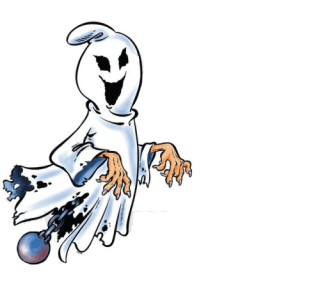 Apparition irrégulière en classe Ses cahiers sont un boulet Peu visible en classe Souffre du syndrome de la page blanche Hante le fond de la classe Son nom n’apparaît jamais au tableauApparition irrégulière en classe Ses cahiers sont un boulet Peu visible en classe Souffre du syndrome de la page blanche Hante le fond de la classe Son nom n’apparaît jamais au tableauApparition irrégulière en classe Ses cahiers sont un boulet Peu visible en classe Souffre du syndrome de la page blanche Hante le fond de la classe Son nom n’apparaît jamais au tableauOn se déplace pour le voir (aller à sa rencontre)On l’intègre à des activités de groupeOn fait un suivi régulier de ses apprentissagesOn se déplace pour le voir (aller à sa rencontre)On l’intègre à des activités de groupeOn fait un suivi régulier de ses apprentissagesOn lui confie de petits objectifs à court termeOn lui présente les services de parrainageOn lui présente les activités parascolairesOn évalue la réalité et les besoins de l’élèveOn lui confie de petits objectifs à court termeOn lui présente les services de parrainageOn lui présente les activités parascolairesOn évalue la réalité et les besoins de l’élèveLE FATIGUÉ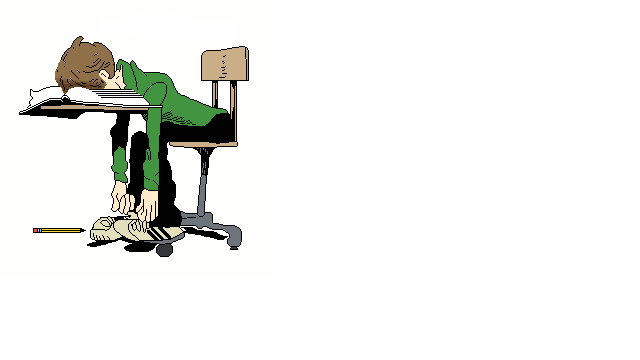 Endormi le matin et inerte l’après-midi Problème de concentration Aucune motivation Progresse très lentement dans ses cahiers Vie nocturne active ou boulot demandantEndormi le matin et inerte l’après-midi Problème de concentration Aucune motivation Progresse très lentement dans ses cahiers Vie nocturne active ou boulot demandantEndormi le matin et inerte l’après-midi Problème de concentration Aucune motivation Progresse très lentement dans ses cahiers Vie nocturne active ou boulot demandantOn n’accepte pas qu’il dorme en classeOn fixe de petits objectifs (par demi-journée)On lui mentionne que ce n’est pas agréable comme climat de classe et comme motivationOn n’accepte pas qu’il dorme en classeOn fixe de petits objectifs (par demi-journée)On lui mentionne que ce n’est pas agréable comme climat de classe et comme motivationOn tente de revoir ses objectifsOn s’informe de sa situationOn tente de revoir ses objectifsOn s’informe de sa situationLE MAXIMUS TRENTUS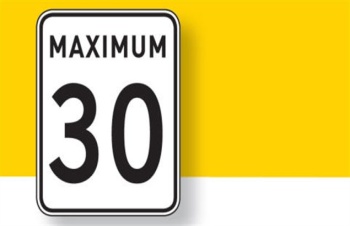 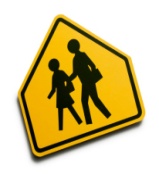 Retards fréquents de 30 minutes (avant-midi) Départs hâtifs de 30 minutes (après-midi) Rendement de 30 minutes par heure Taux d’absentéisme de 30% Rendement de 30 pages en 30 joursRetards fréquents de 30 minutes (avant-midi) Départs hâtifs de 30 minutes (après-midi) Rendement de 30 minutes par heure Taux d’absentéisme de 30% Rendement de 30 pages en 30 joursRetards fréquents de 30 minutes (avant-midi) Départs hâtifs de 30 minutes (après-midi) Rendement de 30 minutes par heure Taux d’absentéisme de 30% Rendement de 30 pages en 30 joursOn fait un suivi régulier de ses apprentissagesOn lui propose des objectifs à très court termeOn lui propose un plan de travail personnaliséOn fait un suivi régulier de ses apprentissagesOn lui propose des objectifs à très court termeOn lui propose un plan de travail personnaliséOn identifie les buts de l’élèveOn valorise les présences et les effortsOn utilise les délais comme source de motivationOn identifie les buts de l’élèveOn valorise les présences et les effortsOn utilise les délais comme source de motivationTYPESCARACTÉRISTIQUESCARACTÉRISTIQUESCARACTÉRISTIQUESINTERVENTIONSINTERVENTIONSINTERVENTIONSINTERVENTIONSINTERVENTIONSINTERVENTIONSTYPESCARACTÉRISTIQUESCARACTÉRISTIQUESCARACTÉRISTIQUESEN CLASSEEN CLASSEEN RENCONTRE INDIVIDUELLEEN RENCONTRE INDIVIDUELLEEN RENCONTRE INDIVIDUELLEAUTRESLE MODÈLE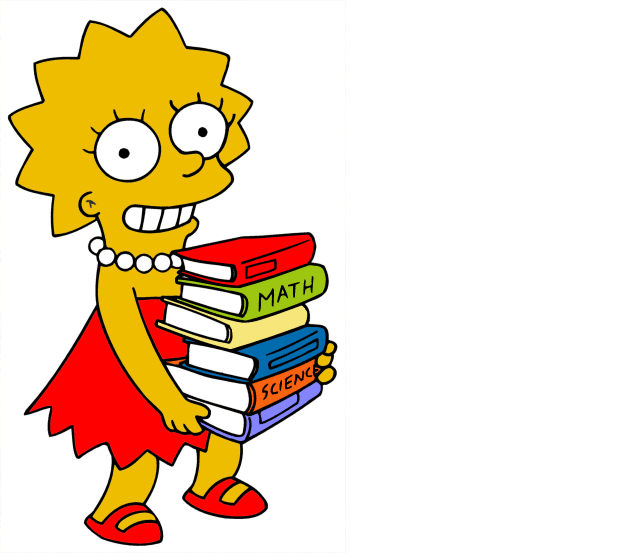 Toujours présent Travaille fort et bien Méthodique et organisé Discipliné, engagé et motivé Respectueux et honnête Effort constant et bonne attitudeToujours présent Travaille fort et bien Méthodique et organisé Discipliné, engagé et motivé Respectueux et honnête Effort constant et bonne attitudeToujours présent Travaille fort et bien Méthodique et organisé Discipliné, engagé et motivé Respectueux et honnête Effort constant et bonne attitudeLE NÉO-QUÉBÉCOIS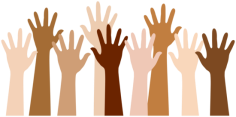 Arrivé au Québec à l’adolescence Méconnaissance de la langue française Placé dans une classe d’accueil  (un an ou deux) Se retrouve au régulier trop rapidement Parle une autre langue que le français à la maison et avec les amis Se débrouille bien en grammaire Orthographe déficiente et syntaxe boiteuse Souvent classé en secondaire 4 ou 5 Difficulté à comprendre les références culturelles Difficulté à s’exprimer (accent très prononcé) Grande difficulté en compréhension de lectureArrivé au Québec à l’adolescence Méconnaissance de la langue française Placé dans une classe d’accueil  (un an ou deux) Se retrouve au régulier trop rapidement Parle une autre langue que le français à la maison et avec les amis Se débrouille bien en grammaire Orthographe déficiente et syntaxe boiteuse Souvent classé en secondaire 4 ou 5 Difficulté à comprendre les références culturelles Difficulté à s’exprimer (accent très prononcé) Grande difficulté en compréhension de lectureArrivé au Québec à l’adolescence Méconnaissance de la langue française Placé dans une classe d’accueil  (un an ou deux) Se retrouve au régulier trop rapidement Parle une autre langue que le français à la maison et avec les amis Se débrouille bien en grammaire Orthographe déficiente et syntaxe boiteuse Souvent classé en secondaire 4 ou 5 Difficulté à comprendre les références culturelles Difficulté à s’exprimer (accent très prononcé) Grande difficulté en compréhension de lectureOn valide toujours les notions acquisesOn tente de créer un lien de confiance et d’appartenanceOn lui laisse le temps de s’exprimerOn adapte nos apprentissagesOn lui laisse un temps d’adaptationOn valide toujours les notions acquisesOn tente de créer un lien de confiance et d’appartenanceOn lui laisse le temps de s’exprimerOn adapte nos apprentissagesOn lui laisse un temps d’adaptationOn essaie de comprendre sa façon de voir les chosesOn tente d’acquérir son bagageOn le rencontre plus fréquemment (base régulière)On essaie de comprendre sa façon de voir les chosesOn tente d’acquérir son bagageOn le rencontre plus fréquemment (base régulière)On essaie de comprendre sa façon de voir les chosesOn tente d’acquérir son bagageOn le rencontre plus fréquemment (base régulière)LE PILOTE AUTOMOBILE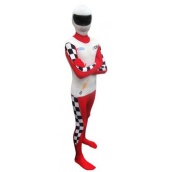 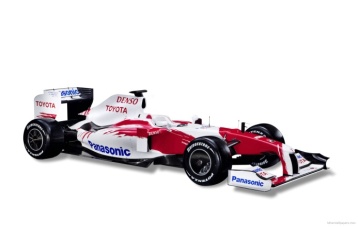 Arrive en classe pour la première fois avec déjà plusieurs tours  de complétés Fait son cahier à toute vitesse Ne respecte pas les limites de vitesse N’effectue pas d’arrêts aux puits Prend de nombreux raccourcis S’autocorrige rapidement Se vante de connaître la matièreArrive en classe pour la première fois avec déjà plusieurs tours  de complétés Fait son cahier à toute vitesse Ne respecte pas les limites de vitesse N’effectue pas d’arrêts aux puits Prend de nombreux raccourcis S’autocorrige rapidement Se vante de connaître la matièreArrive en classe pour la première fois avec déjà plusieurs tours  de complétés Fait son cahier à toute vitesse Ne respecte pas les limites de vitesse N’effectue pas d’arrêts aux puits Prend de nombreux raccourcis S’autocorrige rapidement Se vante de connaître la matièreOn l’interpelle régulièrementOn vérifie régulièrement son travailOn lui démontre la nécessité de suivre la progression normale des apprentissagesOn cesse de répéter, car il n’écoute pasOn lui fait signer une entente, lors d’un échec, afin qu’il suive les consignes de l’enseignantOn le confronte à une tâche pour lui montre que sa méthode n’est pas efficaceOn l’interpelle régulièrementOn vérifie régulièrement son travailOn lui démontre la nécessité de suivre la progression normale des apprentissagesOn cesse de répéter, car il n’écoute pasOn lui fait signer une entente, lors d’un échec, afin qu’il suive les consignes de l’enseignantOn le confronte à une tâche pour lui montre que sa méthode n’est pas efficaceAprès un échec, on lui rencontre pour discuter des solutions possibles et des conséquencesAprès un échec, on lui rencontre pour discuter des solutions possibles et des conséquencesAprès un échec, on lui rencontre pour discuter des solutions possibles et des conséquencesLE REBELLE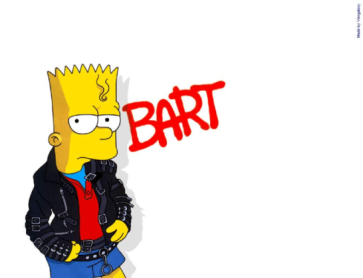 Contestataire Ne respecte pas les règles de la vie scolaire Entêté, insolent, désagréable et frondeur Recherche la confrontation Critique inutilement et s’oppose à tout Progresse trop lentement ou trop rapidement Utilise la tricherie et la tromperie                                                            pour arriver à ses finsContestataire Ne respecte pas les règles de la vie scolaire Entêté, insolent, désagréable et frondeur Recherche la confrontation Critique inutilement et s’oppose à tout Progresse trop lentement ou trop rapidement Utilise la tricherie et la tromperie                                                            pour arriver à ses finsContestataire Ne respecte pas les règles de la vie scolaire Entêté, insolent, désagréable et frondeur Recherche la confrontation Critique inutilement et s’oppose à tout Progresse trop lentement ou trop rapidement Utilise la tricherie et la tromperie                                                            pour arriver à ses finsOn lui assigne une place stratégique en classeOn l’apprivoise doucement et on le charmeOn le valoriseOn mise sur ses succès et réussitesOn lui assigne une place stratégique en classeOn l’apprivoise doucement et on le charmeOn le valoriseOn mise sur ses succès et réussitesOn apprend à le connaître (enlever des pelures)On lui démontre notre intérêt envers luiOn clarifie notre rôle d’aide, de guideOn établit un échéancier avec l’élèveOn apprend à le connaître (enlever des pelures)On lui démontre notre intérêt envers luiOn clarifie notre rôle d’aide, de guideOn établit un échéancier avec l’élèveOn apprend à le connaître (enlever des pelures)On lui démontre notre intérêt envers luiOn clarifie notre rôle d’aide, de guideOn établit un échéancier avec l’élèveLE TOURISTE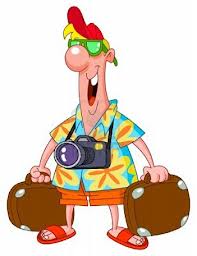 Lire le journal Écouter de la musique Texter  et Facebooker Socialiser en classe et aux pauses Manger et boire Sortir de la classe inutilement Recevoir et lancer des appels (cellulaire)Lire le journal Écouter de la musique Texter  et Facebooker Socialiser en classe et aux pauses Manger et boire Sortir de la classe inutilement Recevoir et lancer des appels (cellulaire)Lire le journal Écouter de la musique Texter  et Facebooker Socialiser en classe et aux pauses Manger et boire Sortir de la classe inutilement Recevoir et lancer des appels (cellulaire)